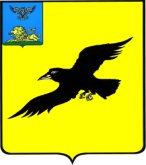 Б е л г о р о д с к а я   о б л а с т ьАДМИНИСТРАЦИЯ ГРАЙВОРОНСКОГО ГОРОДСКОГО ОКРУГАПОСТАНОВЛЕНИЕГрайворон«_28_ »  __июня__ 2021_ г.							  	        № __349__В соответствии с Федеральным законом от 08 ноября 2007 года №257-ФЗ «Об автомобильных дорогах и о дорожной деятельности в Российской Федерации и о внесении изменений в отдельные законодательные акты Российской Федерации», Федеральным законом от 06 октября 2003 года 
№ 131-ФЗ «Об общих принципах организации местного самоуправления 
в Российской Федерации», руководствуясь Уставом Грайворонского городского округа, в целях приведения в соответствие сведений о наличии автодорог 
и их протяжённости п о с т а н о в л я ю:1.	Внести следующие изменения в постановление администрации Грайворонского городского округа от 28 декабря 2018 года №14 
«Об утверждении Перечня автомобильных дорог общего пользования местного значения Грайворонского городского округа»:Перечень автомобильных дорог общего пользования местного значения на территории Грайворонского городского округа, утвержденный в пункте 1 вышеназванного постановления, изложить в редакции согласно приложению 
к настоящему постановлению.2.	Опубликовать настоящее постановление в газете «Родной край» 
и сетевом издании «Родной край 31» (rodkray31.ru), разместить на официальном сайте органов местного самоуправления Грайворонского городского округа 
в сети «Интернет» (www.graivoron.ru).ПЕРЕЧЕНЬ 
автомобильных дорог общего пользования местного значения 
Грайворонского городского округаО внесении изменений 
в постановление администрации Грайворонского городского округа от 28 декабря 2018 года №14 «Об утверждении Перечня автомобильных дорог общего пользования местного значения Грайворонского городского округа»Глава администрации Г.И. БондаревУТВЕРЖДЕНпостановлением администрацииГрайворонского городского округаот « 28 »  июня  2021 г.     № 349№ п/пНаименование улицы/объектаПротяжён-ность, кмИдентифика-ционный номерВид покрытияРасчётная нагрузка, т*сГрайворонская городская территорияГрайворонская городская территорияГрайворонская городская территорияГрайворонская городская территорияГрайворонская городская территорияГрайворонская городская территорияг. Грайворонг. Грайворонг. Грайворонг. Грайворонг. Грайворон1ул. Мира3,114 232 501 9  ОП МП 01асфальтобетон62ул. Ленина3,0514 232 501 9  ОП МП 02асфальтобетон63ул. Комсомольская1,214 232 501 9  ОП МП 03асфальтобетон64ул. Урицкого3,1514 232 501 9  ОП МП 04асфальтобетон65ул. Кирова1,6214 232 501 9  ОП МП 05асфальтобетон66ул. Луначарского3,114 232 501 9  ОП МП 06асфальтобетон67ул. Свердлова1,714 232 501 9  ОП МП 07асфальтобетон68ул. Шухова1,9614 232 501 9  ОП МП 08асфальтобетон69ул. Народная2,314 232 501 9  ОП МП 09асфальтобетон610ул. Таршикова1,5214 232 501 9  ОП МП 10асфальтобетон611ул. Тарана0,2914 232 501 9  ОП МП 11асфальтобетон612ул. Большевиков1,1214 232 501 9  ОП МП 12асфальтобетон613ул. Косяка0,2314 232 501 9  ОП МП 13асфальтобетон614ул. Кузнецова0,514 232 501 9  ОП МП 14асфальтобетон615ул. Генерала Антонова0,7214 232 501 9  ОП МП 15асфальтобетон616ул. Горького0,6114 232 501 9  ОП МП 16асфальтобетон617ул. Интернацио-нальная0,8214 232 501 9  ОП МП 17асфальтобетон618ул. Советская0,7214 232 501 9  ОП МП 18асфальтобетон619ул. Жукова1,0314 232 501 9  ОП МП 19асфальтобетон620ул. Пролетарская1,5714 232 501 9  ОП МП 20асфальтобетон621ул. Спасского1,6114 232 501 9  ОП МП 21асфальтобетон622ул. Кирвера1,8314 232 501 9  ОП МП 22асфальтобетон623ул. Февральская1,9114 232 501 9  ОП МП 23асфальтобетон624ул. Серика2,4314 232 501 9  ОП МП 24асфальтобетон625ул. Героев Кантемировцев0,2414 232 501 9  ОП МП 25асфальтобетон626ул. 20-го Партсъезда0,1614 232 501 9  ОП МП 26асфальтобетон627ул. Заводская0,2714 232 501 9  ОП МП 27асфальтобетон628пер. Солнечный0,2814 232 501 9  ОП МП 28асфальтобетон629ул. Зелёная0,2514 232 501 9  ОП МП 29асфальтобетон630ул. Юных Партизан0,7214 232 501 9  ОП МП 30асфальтобетон631ул. Республиканская0,4514 232 501 9  ОП МП 31асфальтобетон632пер. Кирова0,1514 232 501 9  ОП МП 32асфальтобетон633пер. Урицкого0,1414 232 501 9  ОП МП 33асфальтобетон634ул. Кленовая0,814 232 501 9  ОП МП 34асфальтобетон635ул. Батуева0,7614 232 501 9  ОП МП 35асфальтобетон6/-36ул. Новостроевская0,7714 232 501 9  ОП МП 36асфальтобетон6/-37ул. Холода0,7714 232 501 9  ОП МП 37а/б – 0,49 км;грунт – 0,28 км6/-38ул. Шевченко0,7914 232 501 9  ОП МП 38а/б – 0,43 км;грунт – 0,34 км6/-39ул. Юбилейная0,9514 232 501 9  ОП МП 39асфальтобетон640ул. Капитана Колесникова0,914 232 501 9  ОП МП 40асфальтобетон641ул. Победы0,7214 232 501 9  ОП МП 41асфальтобетон642пер. Мурманский0,4114 232 501 9  ОП МП 42асфальтобетон643ул. Цветочная0,6514 232 501 9  ОП МП 43грунт-44пер. Южный0,3514 232 501 9  ОП МП 44грунт-45с. Луговка514 232 501 9  ОП МП 45асфальтобетон6Итого:53,62Новостроевская сельская территорияНовостроевская сельская территорияНовостроевская сельская территорияНовостроевская сельская территорияНовостроевская сельская территорияНовостроевская сельская территорияс. Новостроевка - Перваяс. Новостроевка - Перваяс. Новостроевка - Перваяс. Новостроевка - Перваяс. Новостроевка - Первая46ул. Холода3,414 232 813 9 ОП МП 46асфальтобетон647Переезд с ул. Первомайская на ул. Холода0,7514 232 813 9 ОП МП 47асфальтобетон648Подъезд к кладбищу0,4414 232 813 9 ОП МП 48асфальтобетон6с. Новостроевка – Втораяс. Новостроевка – Втораяс. Новостроевка – Втораяс. Новостроевка – Втораяс. Новостроевка – Вторая49ул. Народная1,514 232 813 9 ОП МП 49асфальтобетон650ул. Советская1,3914 232 813 9 ОП МП 50асфальтобетон651ул. Октябрьская0,9514 232 813 9 ОП МП 51грунт-52Подъезд к кладбищу0,1314 232 813 9 ОП МП 52асфальтобетон6Итого:8,56Дунайская сельская территорияДунайская сельская территорияДунайская сельская территорияДунайская сельская территорияДунайская сельская территорияДунайская сельская территорияс. Дунайкас. Дунайкас. Дунайкас. Дунайкас. Дунайка53ул. Дунайка1,614 232 807 9 ОП МП 53асфальтобетон654ул. Советская0,5414 232 807 9 ОП МП 54асфальтобетон655ул. Степановка0,2814 232 807 9 ОП МП 55асфальтобетон656ул. Лиляковка0,5814 232 807 9 ОП МП 56асфальтобетон657ул. Слободка0,814 232 807 9 ОП МП 57асфальтобетон658ул. Хуторок0,5814 232 807 9 ОП МП 58асфальтобетон659ул. Подгорная1,5714 232 807 9 ОП МП 59асфальтобетон660ул. Заречная1,2314 232 807 9 ОП МП 60асфальтобетон661ул. Пятихатки0,4214 232 807 9 ОП МП 61асфальтобетон662ул. Первомайская0,1514 232 807 9 ОП МП 62асфальтобетон663ул. Школьная0,114 232 807 9 ОП МП 63грунт-с. Мощёноес. Мощёноес. Мощёноес. Мощёноес. Мощёное64ул. Шлях0,7714 232 807 9 ОП МП 64асфальтобетон665ул. Кладбищенская0,7914 232 807 9 ОП МП 65асфальтобетон666ул. Мищанка1,314 232 807 9 ОП МП 66асфальтобетон667ул. Гончара0,6314 232 807 9 ОП МП 67асфальтобетон668ул. Тагинка0,9514 232 807 9 ОП МП 68асфальтобетон669ул. Горбатовщина0,4314 232 807 9 ОП МП 69асфальтобетон670ул. Грязка0,8514 232 807 9 ОП МП 70асфальтобетон671ул. Бугор0,314 232 807 9 ОП МП 71асфальтобетон672ул. Роговая0,7214 232 807 9 ОП МП 72асфальтобетон673ул. Хутор0,6314 232 807 9 ОП МП 73асфальтобетон674ул. Новая0,1414 232 807 9 ОП МП 74асфальтобетон675ул. Пограничная0,2114 232 807 9 ОП МП 75асфальтобетон676а/д «Мощёное-Дорогощь»1,2314 232 807 9 ОП МП 76асфальтобетон6с. Порозс. Порозс. Порозс. Порозс. Пороз77ул. Мураховка0,3514 232 807 9 ОП МП 77асфальтобетон678ул. Горка1,214 232 807 9 ОП МП 78асфальтобетон679ул. Погореловка0,9714 232 807 9 ОП МП 79асфальтобетон680ул. Сергеевка0,5614 232 807 9 ОП МП 80асфальтобетон681ул. Тутовка1,114 232 807 9 ОП МП 81асфальтобетон682ул. Подлесок0,914 232 807 9 ОП МП 82асфальтобетон683ул. Слободка1,2514 232 807 9 ОП МП 83асфальтобетон684ул. Загородинка0,8214 232 807 9 ОП МП 84асфальтобетон685ул. Козинка0,6314 232 807 9 ОП МП 85грунт-86ул. Никитовка0,1214 232 807 9 ОП МП 86грунт-Итого:25,78Дорогощанская сельская территорияДорогощанская сельская территорияДорогощанская сельская территорияДорогощанская сельская территорияДорогощанская сельская территорияДорогощанская сельская территорияс. Дорогощьс. Дорогощьс. Дорогощьс. Дорогощьс. Дорогощь87ул. Загорная0,7914 232 806 1 ОП МП 87асфальтобетон688ул. Красноар-мейская1,514 232 806 1 ОП МП 88асфальтобетон689пер. Красноар-мейский1,514 232 806 1 ОП МП 89асфальтобетон690ул. Лесная0,7514 232 806 1 ОП МП 90асфальтобетон691ул. Молодёжная0,6714 232 806 1 ОП МП 91асфальтобетон692ул. Набережная1,5714 232 806 1ОП МП 92асфальтобетон693ул. Партизанская0,6714 232 806 1 ОП МП 93асфальтобетон694ул. Первомайская1,4514 232 806 1 ОП МП 94асфальтобетон695пер. Первомайский0,614 232 806 1 ОП МП 95асфальтобетон696ул. Песчаная0,9414 232 806 1 ОП МП 96асфальтобетон697ул. Раздельная0,714 232 806 1 ОП МП 97асфальтобетон698ул. Садовая0,7714 232 806 1ОП МП 98асфальтобетон699ул. Сумская0,2114 232 806 1 ОП МП 99асфальтобетон6100ул. Трудовая0,414 232 806 1 ОП МП 100асфальтобетон6101ул. Хуторная0,314 232 806 1 ОП МП 101асфальтобетон6с. Санковос. Санковос. Санковос. Санковос. Санково102ул. Березник0,5814 232 806 1 ОП МП 102асфальтобетон6103ул. Воробьёвка1,2914 232 806 1 ОП МП 103асфальтобетон6104ул. Горнянка0,9514 232 806 1 ОП МП 104асфальтобетон6105ул. Краинка0,7214 232 806 1 ОП МП 105асфальтобетон6106ул. Луговка1,1214 232 806 1 ОП МП 106асфальтобетон6107ул. Мячиковка1,4314 232 806 1 ОП МП 107асфальтобетон6108ул. Перовка1,2914 232 806 1 ОП МП 108асфальтобетон6Итого:20,2Козинская сельская территорияКозинская сельская территорияКозинская сельская территорияКозинская сельская территорияКозинская сельская территорияКозинская сельская территорияс. Козинкас. Козинкас. Козинкас. Козинкас. Козинка109ул. Писаревская0,6814 232 810 4 ОП МП 109асфальтобетон6110пер. Зелёный0,714 232 810 4ОП МП 110асфальтобетон6111ул. Садовая1,414 232 810 4 ОП МП 111асфальтобетон6112ул. Восточная0,6514 232 810 4 ОП МП 112асфальтобетон6113ул. Строительная0,9514 232 810 4 ОП МП 113асфальтобетон6114пер. Трудовой0,5214 232 810 4 ОП МП 114асфальтобетон6115пер. Вишнёвый0,4514 232 810 4 ОП МП 115асфальтобетон6116ул. Мира0,614 232 810 4 ОП МП 116асфальтобетон6117пер. Северный0,414 232 810 4 ОП МП 117асфальтобетон6118пл. Школьная0,514 232 810 4 ОП МП 118асфальтобетон6119ул. Школьная0,2314 232 810 4 ОП МП 119асфальтобетон6120ул. Дружбы0,814 232 810 4 ОП МП 120асфальтобетон6121ул. Просёлочная0,9514 232 810 4 ОП МП 121асфальтобетон6122ул. Кольцевая0,314 232 810 4 ОП МП 122асфальтобетон6123ул. Песочная0,6514 232 810 4 ОП МП 123грунт-124пер. Речной0,1714 232 810 4 ОП МП 124асфальтобетон6125пер. Набережный0,514 232 810 4 ОП МП 125грунт-126пер. Сосновый0,4614 232 810 4 ОП МП 126грунт-127пер. Полевой0,2514 232 810 4 ОП МП 127асфальтобетон6128пер. Луговой0,2714 232 810 4 ОП МП 128асфальтобетон6129пер. Пляжный0,2414 232 810 4 ОП МП 129грунт-130ул. Лесная0,614 232 810 4 ОП МП 130асфальтобетон6131ул. Грайворонская0,7614 232 810 4 ОП МП 131асфальтобетон6132ул. Республиканская1,2614 232 810 4 ОП МП 132а/б – 0,91 км;грунт – 0,35 км6/-133ул. Центральная114 232 810 4 ОП МП 133асфальтобетон6с. Заречье – Первоес. Заречье – Первоес. Заречье – Первоес. Заречье – Первоес. Заречье – Первое134ул. Корешник214 232 810 4 ОП МП 134грунт-с. Заречье - Второес. Заречье - Второес. Заречье - Второес. Заречье - Второес. Заречье - Второе135ул. Земной Рай1,514 232 810 4 ОП МП 135асфальтобетон6136Подъезд к с. Заречье - Второе2,014 232 810 4 ОП МП 136асфальтобетон6х. Понурых. Понурых. Понурых. Понурых. Понуры137ул. Степная0,414 232 810 4 ОП МП 137грунт-138Подъезд к х. Понуры1,714 232 810 4 ОП МП 138грунт-Итого:22,89Головчинская сельская территорияГоловчинская сельская территорияГоловчинская сельская территорияГоловчинская сельская территорияГоловчинская сельская территорияГоловчинская сельская территорияс. Головчинос. Головчинос. Головчинос. Головчинос. Головчино139ул. 2-я Советская1,3314 232 802 2 ОП МП 139асфальтобетон6140ул. Воейко1,414 232 802 2 ОП МП 140асфальтобетон6141ул. Жукова1,1214 232 802 2 ОП МП 141асфальтобетон6142ул. Пушкина1,114 232 802 2 ОП МП 142асфальтобетон6143ул. Красноар-мейская1,014 232 802 2 ОП МП 143асфальтобетон6144ул. Школьная0,8114 232 802 2 ОП МП 144асфальтобетон6145ул. Колхозная0,8114 232 802 2 ОП МП 145асфальтобетон6146ул. Мира0,714 232 802 2 ОП МП 146асфальтобетон6147ул. Тарана0,7714 232 802 2 ОП МП 147асфальтобетон6148ул. Ленина1,8114 232 802 2 ОП МП 148асфальтобетон6149ул. Победы0,3714 232 802 2 ОП МП 149асфальтобетон6150ул. 50 лет Октября0,5514 232 802 2 ОП МП 150асфальтобетон6151ул. Новая0,5514 232 802 2 ОП МП 151асфальтобетон6152ул. Советская2,4614 232 802 2 ОП МП 152а/б-2,18кмгрунт-0,28 км6153ул. Заводская1,2514 232 802 2 ОП МП 153асфальтобетон6154ул. М. Горького0,9314 232 802 2 ОП МП 154асфальтобетон6155ул. Лесная0,3314 232 802 2 ОП МП 155асфальтобетон6156ул. Гвардейская0,614 232 802 2 ОП МП 156асфальтобетон6157ул. 50 лет Победы0,6614 232 802 2 ОП МП 157асфальтобетон6158ул. 7-го Августа0,8514 232 802 2 ОП МП 158асфальтобетон6159ул. 8-го Марта0,414 232 802 2ОП МП 159асфальтобетон6160ул. М.И. Букина0,7814 232 802 2 ОП МП 160асфальтобетон6161ул. Депутатская0,5314 232 802 2 ОП МП 161асфальтобетон6162ул. Заречная0,4214 232 802 2 ОП МП 162асфальтобетон6163ул. Коммунис-тическая0,614 232 802 2 ОП МП 163асфальтобетон6164ул. Космонавтов0,3714 232 802 2ОП МП 164асфальтобетон6165ул. 1-я Красноар-мейская0,3214 232 802 2 ОП МП 165асфальтобетон6166ул. Майора Журавлёва0,2914 232 802 2 ОП МП 166асфальтобетон6167ул. Механизаторов0,3414 232 802 2 ОП МП 167асфальтобетон6168ул. Парковая0,814 232 802 2 ОП МП 168асфальтобетон6169ул. Первомайская2,3314 232 802 2 ОП МП 169асфальтобетон6170ул. Полевая0,2614 232 802 2 ОП МП 170асфальтобетон6171ул. Луговая0,2514 232 802 2 ОП МП 171асфальтобетон6172ул. Садовая0,4414 232 802 2 ОП МП 172асфальтобетон6173ул. Спасская0,6414 232 802 2 ОП МП 173асфальтобетон6174ул. Фрунзе0,5314 232 802 2 ОП МП 174асфальтобетон6175ул. Чапаева1,3314 232 802 2 ОП МП 175асфальтобетон6176ул. Шевченко2,3314 232 802 2 ОП МП 176асфальтобетон6177ул. Имени прапорщика Головко0,1514 232 802 2 ОП МП 177асфальтобетон6178ул. Карла Маркса1,814 232 802 2 ОП МП 178асфальтобетон6179пер. Берёзовый0,3414 232 802 2 ОП МП 179грунт-180пер. Смирнова0,3414 232 802 2 ОП МП 180асфальтобетон6181ул. Новостроевка1,614 232 802 2 ОП МП 181асфальтобетон6182ул. Октябрьская0,414 232 802 2 ОП МП 182грунт-п. Хотмыжскп. Хотмыжскп. Хотмыжскп. Хотмыжскп. Хотмыжск183ул. Гагарина0,7514 232 802 2 ОП МП 183асфальтобетон6184ул. Луговая1,214 232 802 2 ОП МП 184асфальтобетон6185ул. Мира0,2314 232 802 2 ОП МП 185асфальтобетон6186ул. Народная0,2714 232 802 2 ОП МП 186асфальтобетон6187ул. Урожайная0,8914 232 802 2 ОП МП 187асфальтобетон6188ул. Чехова0,314 232 802 2 ОП МП 188асфальтобетон6189Подъезд к кладбищу0,3614 232 802 2 ОП МП 189190х. Масычево2,3314 232 802 2 ОП МП 190асфальтобетон6191с. Антоновка2,4814 232 802 2 ОП МП 191асфальтобетон6Итого: 45,8Безыменская сельская территорияБезыменская сельская территорияБезыменская сельская территорияБезыменская сельская территорияБезыменская сельская территорияБезыменская сельская территорияс. Безыменос. Безыменос. Безыменос. Безыменос. Безымено192ул. Первомайская6,514 232 801 5 ОП МП 192асфальтобетон6193ул. Октябрьскаяд.д. 1-40,414 232 801 5 ОП МП 193асфальтобетон6194ул. Октябрьская д.д. 138-1521,614 232 801 5 ОП МП 194асфальтобетон61951-й переезд ул. Октябрьская – ул. Первомайская0,3514 232 801 5 ОП МП 195асфальтобетон61962-й переезд ул. Октябрьская – ул. Первомайская0,414 232 801 5 ОП МП 196асфальтобетон6197Подъездная дорога к МТФ0,5214 232 801 5 ОП МП 197асфальтобетон6Итого: 9,77Гора-Подольская сельская территорияГора-Подольская сельская территорияГора-Подольская сельская территорияГора-Подольская сельская территорияГора-Подольская сельская территорияГора-Подольская сельская территорияс. Гора – Подолс. Гора – Подолс. Гора – Подолс. Гора – Подолс. Гора – Подол198ул. Борисенко0,7214 232 803 1 ОП МП 198асфальтобетон6199ул. 40 лет Победы0,8714 232 803 1 ОП МП 199асфальтобетон6200ул. Грайворонская1,1114 232 803 1 ОП МП 200асфальтобетон6201ул. Советская2,2314 232 803 1 ОП МП 201асфальтобетон6202ул. Просёлочная0,3514 232 803 1 ОП МП 202асфальтобетон6203ул. Республиканская0,614 232 803 1 ОП МП 203асфальтобетон6204ул. Садовая0,714 232 803 1 ОП МП 204асфальтобетон6205ул. Первомайская0,314 232 803 1 ОП МП 205асфальтобетон6206ул. Парковая0,314 232 803 1 ОП МП 206асфальтобетон6207ул. Набережная1,4514 232 803 1 ОП МП 207асфальтобетон6208ул. Юных Партизан0,5514 232 803 1 ОП МП 208асфальтобетон6209ул. Кирпичный завод0,314 232 803 1 ОП МП 209асфальтобетон6210ул. Колхозная0,2314 232 803 1 ОП МП 210асфальтобетон6211ул. Крайняя0,6914 232 803 1 ОП МП 211асфальтобетон6212ул. Мира0,2314 232 803 1 ОП МП 212асфальтобетон6213ул. Гаи0,6914 232 803 1 ОП МП 213асфальтобетон6214ул. Ветеранов труда0,7414 232 803 1 ОП МП 214асфальтобетон6215ул. Библиотечная0,4814 232 803 1 ОП МП 215асфальтобетон6216ул. Восточная0,414 232 803 1 ОП МП 216асфальтобетон6217пер. Сумской0,2614 232 803 1 ОП МП 217асфальтобетон6218пер. Тенистый0,314 232 803 1 ОП МП 218асфальтобетон6219пер. Трудовой0,5914 232 803 1 ОП МП 219асфальтобетон6220пер. Речной0,1514 232 803 1 ОП МП 220асфальтобетон6221пер. Стадионный0,6814 232 803 1 ОП МП 221асфальтобетон6222пер. Строительный0,1714 232 803 1 ОП МП 222асфальтобетон6223пер. Кольцевой0,2714 232 803 1 ОП МП 223асфальтобетон6с. Глотовос. Глотовос. Глотовос. Глотовос. Глотово224ул. Зелёная0,5314 232 803 1 ОП МП 224асфальтобетон6225ул. Дружбы0,4514 232 803 1 ОП МП 225асфальтобетон6226пер. Безыменский0,1314 232 803 1 ОП МП 226асфальтобетон6227ул. Братьев Краснокутских1,814 232 803 1 ОП МП 227асфальтобетон6228ул. Генерала Алексеенко1,914 232 803 1 ОП МП 228асфальтобетон6229ул. 65 лет Победы0,4414 232 803 1 ОП МП 229асфальтобетон6230Подъезд к роднику0,114 232 803 1 ОП МП 230асфальтобетон6231пер. Сосновый0,2414 232 803 1 ОП МП 231асфальтобетон6232ул. Песочная0,6814 232 803 1 ОП МП 232асфальтобетон6233ул. Полевая1,2314 232 803 1 ОП МП 233асфальтобетон6234ул. Зелёная роща0,214 232 803 1 ОП МП 234асфальтобетон235пер. Луговой0,3214 232 803 1 ОП МП 235асфальтобетон6236Подъезд к кладбищу0,314 232 803 1 ОП МП 236асфальтобетон6Итого:23,68Горьковская сельская территорияГорьковская сельская территорияГорьковская сельская территорияГорьковская сельская территорияГорьковская сельская территорияГорьковская сельская территорияп. Горьковскийп. Горьковскийп. Горьковскийп. Горьковскийп. Горьковский237ул. Железно-дорожная0,9814 232 804 7 ОП МП 237асфальтобетон6238ул. Лесная1,0614 232 804 7 ОП МП 238асфальтобетон6239ул. Молодёжная0,214 232 804 7 ОП МП 239асфальтобетон6240ул. М.И. Крячко1,1314 232 804 7 ОП МП 240асфальтобетон6241а/д «п. Горьковский-п. Совхозный»314 232 804 7 ОП МП 241асфальтобетон6242а/д «п. Горьковский-п. Казачок»1,514 232 804 7 ОП МП 242асфальтобетон6п. Добропольеп. Добропольеп. Добропольеп. Добропольеп. Доброполье243ул. Урожайная0,614 232 804 7 ОП МП 243асфальтобетон6п. Совхозныйп. Совхозныйп. Совхозныйп. Совхозныйп. Совхозный244ул. Широкая0,8514 232 804 7 ОП МП 244асфальтобетон6245ул. Зелёная0,314 232 804 7 ОП МП 245асфальтобетон6п. Казачокп. Казачокп. Казачокп. Казачокп. Казачок246ул. Дачная0,314 232 804 7 ОП МП 246грунт-п. Чапаевскийп. Чапаевскийп. Чапаевскийп. Чапаевскийп. Чапаевский247ул. Центральная0,614 232 804 7 ОП МП 247асфальтобетон6248ул. Садовая1,014 232 804 7 ОП МП 248асфальтобетон6249ул. Совхозная0,3814 232 804 7 ОП МП 249асфальтобетон6250ул. Цветочная0,2314 232 804 7 ОП МП 250асфальтобетон6251ул. Дружбы0,1514 232 804 7 ОП МП 251асфальтобетон6Итого: 12,28Доброивановская сельская территорияДоброивановская сельская территорияДоброивановская сельская территорияДоброивановская сельская территорияДоброивановская сельская территорияДоброивановская сельская территорияс. Замостьес. Замостьес. Замостьес. Замостьес. Замостье252ул. Куток1,1514 232 805 4 ОП МП 252асфальтобетон6253ул. Чехова1,414 232 805 4 ОП МП 253асфальтобетон6254ул. Первомайская1,014 232 805 4 ОП МП 254асфальтобетон6255ул. Луговая1,314 232 805 4 ОП МП 255асфальтобетон6256ул. Сосновка0,5314 232 805 4 ОП МП 256асфальтобетон6257ул. Полевая0,4314 232 805 4 ОП МП 257асфальтобетон6258ул. 50 лет Победы0,3914 232 805 4 ОП МП 258асфальтобетон6259ул. Добросельская0,09814 232 805 4 ОП МП 259асфальтобетон6с. Доброес. Доброес. Доброес. Доброес. Доброе260ул. Букетовская0,7614 232 805 4 ОП МП 260асфальтобетон6261ул. Куток0,614 232 805 4 ОП МП 261асфальтобетон6262ул. Набережная1,8514 232 805 4 ОП МП 262асфальтобетон6263ул. Первомайская0,6214 232 805 4 ОП МП 263асфальтобетон6264ул. Пролетарская0,514 232 805 4 ОП МП 264асфальтобетон6265ул. Голубовская0,3414 232 805 4 ОП МП 265асфальтобетон6266ул. Садовая0,714 232 805 4 ОП МП 266асфальтобетон6267ул. Подлесная0,2714 232 805 4 ОП МП 267асфальтобетон6268ул. Новая0,3214 232 805 4 ОП МП 268асфальтобетон6269ул. Гагарина0,2714 232 805 4 ОП МП 269асфальтобетон6270а/д «с. Доброе-с.Ивановская Лисица»8,914 232 805 4 ОП МП 270грунт-с. Доброивановкас. Доброивановкас. Доброивановкас. Доброивановкас. Доброивановка271ул. Октябрьская1,1514 232 805 4 ОП МП 271асфальтобетон6272ул. Красноар-мейская1,1514 232 805 4 ОП МП 272асфальтобетон6х. Тополих. Тополих. Тополих. Тополих. Тополи273ул. Головчинская1,614 232 805 4 ОП МП 273асфальтобетон6274ул. Лозовая0,8714 232 805 4 ОП МП 274асфальтобетон6275ул. Луговая0,6914 232 805 4 ОП МП 275асфальтобетон6276ул. Середняя0,5814 232 805 4 ОП МП 276асфальтобетон6277Подъездная дорогак стрельбищу2,7414 232 805 4 ОП МП 277асфальтобетон6278Объездная дорога0,8514 232 805 4 ОП МП 278асфальтобетонИтого:31,058Смородинская сельская территорияСмородинская сельская территорияСмородинская сельская территорияСмородинская сельская территорияСмородинская сельская территорияСмородинская сельская территорияс. Смородинос. Смородинос. Смородинос. Смородинос. Смородино279ул. Выгон0,514 232 814 3 ОП МП 279грунт-280ул. Дуброва0,714 232 814 3 ОП МП 280асфальтобетон6281ул. Губаревка1,4514 232 814 3 ОП МП 281асфальтобетон6282ул. Подлесная0,8514 232 814 3 ОП МП 282асфальтобетон6283ул. Борисовка0,4514 232 814 3 ОП МП 283асфальтобетон6284ул. Молодёжная0,8314 232 814 3 ОП МП 284асфальтобетон6285ул. Хлебная0,914 232 814 3 ОП МП 285асфальтобетон6286ул. Сергеевка0,5514 232 814 3 ОП МП 286асфальтобетон6287ул. Рыбная0,714 232 814 3 ОП МП 287асфальтобетон6288ул. Горная0,214 232 814 3 ОП МП 288грунт-289ул. Лантуховка1,814 232 814 3 ОП МП 289асфальтобетон6с. Дроновкас. Дроновкас. Дроновкас. Дроновкас. Дроновка290ул. Сумская2,114 232 814 3 ОП МП 290асфальтобетон6291ул. Советская1,5114 232 814 3 ОП МП 291асфальтобетон6292ул. Колхозная1,0914 232 814 3 ОП МП 292асфальтобетон6293ул. Лесная0,2714 232 814 3 ОП МП 293асфальтобетон6294ул. Луговая0,514 232 814 3 ОП МП 294асфальтобетон6с. Почаевос. Почаевос. Почаевос. Почаевос. Почаево295ул. Колхозная0,7714 232 814 3 ОП МП 295асфальтобетон6296ул. Советская0,614 232 814 3 ОП МП 296асфальтобетон6297ул. Ленина1,714 232 814 3 ОП МП 297асфальтобетон6298ул. Трудовая0,914 232 814 3 ОП МП 298асфальтобетон6299ул. Луговка 10,514 232 814 3 ОП МП 299асфальтобетон6300ул. Луговка 20,4514 232 814 3 ОП МП 300асфальтобетон6301ул. Набережная1,314 232 814 3 ОП МП 301асфальтобетон6302ул. Сумская0,8214 232 814 3 ОП МП 302асфальтобетон6303ул. Первомайская0,7514 232 814 3 ОП МП 303асфальтобетон6304ул. Кирова3,414 232 814 3 ОП МП 304асфальтобетон6Итого:25,59Мокроорловская сельская территорияМокроорловская сельская территорияМокроорловская сельская территорияМокроорловская сельская территорияМокроорловская сельская территорияМокроорловская сельская территорияс. Мокрая Орловкас. Мокрая Орловкас. Мокрая Орловкас. Мокрая Орловкас. Мокрая Орловка305ул. Набережная3,3914 232 811 1 ОП МП 305а/б – 1,97 км;грунт – 1,42 км6/-306ул. Грайворонская4,9514 232 811 1 ОП МП 306а/б – 3,9 км;грунт – 1,05 км6/-307ул. Центральная0,1914 232 811 1 ОП МП 307грунт 6/-с. Сподарюшинос. Сподарюшинос. Сподарюшинос. Сподарюшинос. Сподарюшино308ул. Садовая0,9814 232 811 1 ОП МП 308асфальтобетон6309ул. Речная0,8614 232 811 1 ОП МП 309асфальтобетон6310ул. Сумская1,2614 232 811 1 ОП МП 310асфальтобетон6с. Рождественкас. Рождественкас. Рождественкас. Рождественкас. Рождественка311ул. Колхозная1,6414 232 811 1 ОП МП 311асфальтобетон6312ул. Полевая1,214 232 811 1 ОП МП 312асфальтобетон6313ул. Советская0,5314 232 811 1 ОП МП 313асфальтобетон6Итого:15Ивано-Лисичанская сельская территорияИвано-Лисичанская сельская территорияИвано-Лисичанская сельская территорияИвано-Лисичанская сельская территорияИвано-Лисичанская сельская территорияИвано-Лисичанская сельская территорияс. Ивановская Лисицас. Ивановская Лисицас. Ивановская Лисицас. Ивановская Лисицас. Ивановская Лисица314ул. Комсомольская1,3714 232 809 6 ОП МП 314асфальтобетон6315ул. Октябрьская1,0614 232 809 6 ОП МП 315асфальтобетон6316ул. Первомайская1,5414 232 809 6 ОП МП 316асфальтобетон6317ул. Ленина1,7814 232 809 6 ОП МП 317асфальтобетон6318ул. Садовая0,9114 232 809 6 ОП МП 318асфальтобетон6319ул. Советская1,6614 232 809 6 ОП МП 319асфальтобетон6320ул. Пионерская1,014 232 809 6 ОП МП 320грунт-321Подъезд к кладбищу0,0414 232 809 6 ОП МП 321асфальтобетон6322Подъезд к ФАП0,0114 232 809 6 ОП МП 322асфальтобетон6с. Казачья Лисицас. Казачья Лисицас. Казачья Лисицас. Казачья Лисицас. Казачья Лисица323ул. Карла Маркса1,6814 232 809 6 ОП МП 323асфальтобетон6324ул. Красногвар-дейская0,614 232 809 6 ОП МП 324асфальтобетон6325ул. 40 лет Октября0,8114 232 809 6 ОП МП 325асфальтобетон6326ул. Ленина0,9314 232 809 6 ОП МП 326асфальтобетон6327ул. Калинина1,2514 232 809 6 ОП МП 327асфальтобетон6328ул. Куйбышева1,914 232 809 6 ОП МП 328асфальтобетон6329ул. Маяковского0,914 232 809 6 ОП МП 329асфальтобетон6330ул. Первомайская1,0314 232 809 6 ОП МП 330асфальтобетон6331Подъезд к кладбищу0,314 232 809 6 ОП МП 331асфальтобетон6332Подъезд к храму0,0514 232 809 6 ОП МП 332асфальтобетон6с. Косиловос. Косиловос. Косиловос. Косиловос. Косилово333ул. Заречная0,2414 232 809 6 ОП МП 333асфальтобетон6334ул. Кочуковка1,814 232 809 6 ОП МП 334асфальтобетон6335ул. Чефоновка0,4214 232 809 6 ОП МП 335асфальтобетон6336ул. Зубрёвка1,4314 232 809 6 ОП МП 336асфальтобетон6337ул. Луговая1,0414 232 809 6 ОП МП 337асфальтобетон6338ул. Большой Лог1,014 232 809 6 ОП МП 338асфальтобетон6339Подъезд к кладбищу0,514 232 809 6 ОП МП 339асфальтобетон6340Подъездк детскому саду0,0714 232 809 6 ОП МП 340асфальтобетон6341ул. Горянка0,2814 232 809 6 ОП МП 341грунт-с. Ломноес. Ломноес. Ломноес. Ломноес. Ломное342ул. Чапаева0,6114 232 809 6 ОП МП 342асфальтобетон6343ул. Кирова1,0514 232 809 6 ОП МП 343асфальтобетон6344ул. Набережная1,0114 232 809 6 ОП МП 344асфальтобетон6345ул. Пролетарская1,1414 232 809 6 ОП МП 345асфальтобетон6346ул. Сургутская0,8614 232 809 6 ОП МП 346асфальтобетон6347Подъезд к дому культуры0,114 232 809 6 ОП МП 347асфальтобетон6Итого:30,37Всего:324,598